         53rd Senate Meeting Agenda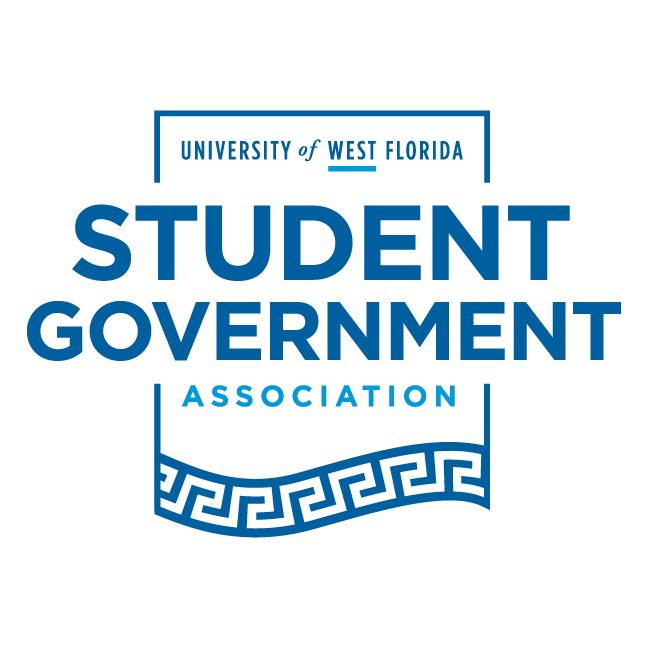 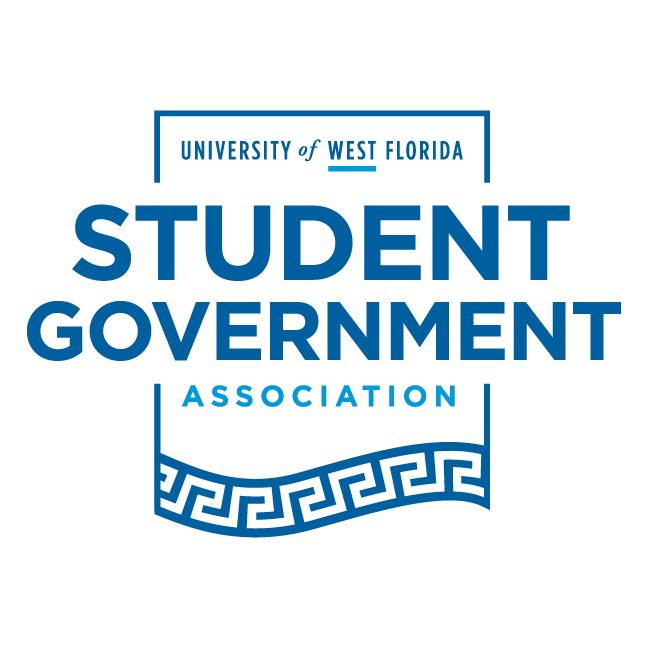 March 5th, 2021Call to OrderMoment of silence Roll CallAdoption of AgendaMarch 5th, 2021Approval of MinutesFebruary 26th, 2021Administrative AddressNoneGuest SpeakerNoneUnfinished BusinessBill XIVNew Business  NoneAppointmentsNoneExecutive AddressesPresident GardnerVice President LarkinChief of Staff GaytanTreasurer PattersonCabinet AddressesDirector of Communications LamungkunDirector of Diversity Initiatives MillorDirector of External Relations LyonsLegislative AddressesSenate Pro Tempore GrantSecretary HillBudget & Allocations Committee Chair JohnsonUniversity/Student Affairs Committee Chair HopperFreshman Committee Chair McKillionAdjournmentStanding Committee ReportClosing AnnouncementsPublic StatementsFinal Roll CallAdjourn 